Proposed High School Menu 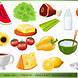 All meals are $6.50 and includes a milk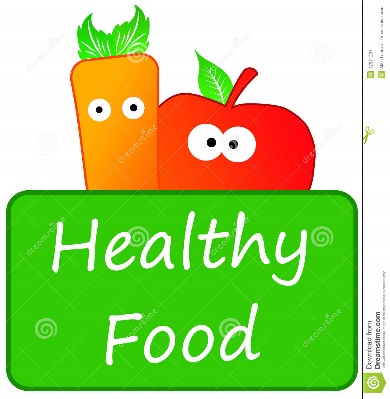 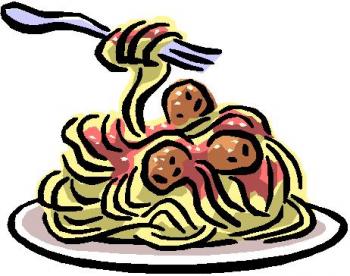 MondayTuesdayWednesdayThursdayFridayWeek 1Sept 13-17Sept 27-Oct 1Oct 12-15Oct 25-29Nov 8-12Nov 22-26Dec 6-10Dec 20-23Lasagna with garlic toastSloppy Joe with potatoes and vegetablesTaco Bake with riceChicken Fettuccine with garlic toastPizza and garlic fingersWeek 2Sept 20-24Oct 4-8Oct 18-22Nov 1-5Nov 15-19Nov 29-Dec 3Dec 13-17Spaghetti with meat sauce and garlic toastChicken and Rice casserolePizza casserole with garlic toastSheppard pie with vegetablesPizza and garlic fingersDaily grabsSandwich - $3.50                            Hamburger - $3.75                          Wraps - $3.50                                                                                                           Sub - $3.50                                      Cheeseburger - $4.25                      Chicken Burger - $3.75                                                                   Sandwich - $3.50                            Hamburger - $3.75                          Wraps - $3.50                                                                                                           Sub - $3.50                                      Cheeseburger - $4.25                      Chicken Burger - $3.75                                                                   Sandwich - $3.50                            Hamburger - $3.75                          Wraps - $3.50                                                                                                           Sub - $3.50                                      Cheeseburger - $4.25                      Chicken Burger - $3.75                                                                   Sandwich - $3.50                            Hamburger - $3.75                          Wraps - $3.50                                                                                                           Sub - $3.50                                      Cheeseburger - $4.25                      Chicken Burger - $3.75                                                                   Sandwich - $3.50                            Hamburger - $3.75                          Wraps - $3.50                                                                                                           Sub - $3.50                                      Cheeseburger - $4.25                      Chicken Burger - $3.75                                                                   SnacksMuffin - $1.50                                 Water - $1.00White milk - $0.55                          Chocolate milk - $0.60          Cookie - $0.75                                                 Muffin - $1.50                                 Water - $1.00White milk - $0.55                          Chocolate milk - $0.60          Cookie - $0.75                                                 Muffin - $1.50                                 Water - $1.00White milk - $0.55                          Chocolate milk - $0.60          Cookie - $0.75                                                 Muffin - $1.50                                 Water - $1.00White milk - $0.55                          Chocolate milk - $0.60          Cookie - $0.75                                                 Muffin - $1.50                                 Water - $1.00White milk - $0.55                          Chocolate milk - $0.60          Cookie - $0.75                                                 